ПУБЛИЧНО ОБСЪЖДАНЕО Т Ч Е Т ЗА ИЗПЪЛНЕНИЕ СБОРНИЯ БЮДЖЕТ  НА ОБЩИНА ЕЛХОВОЗА 2017 г.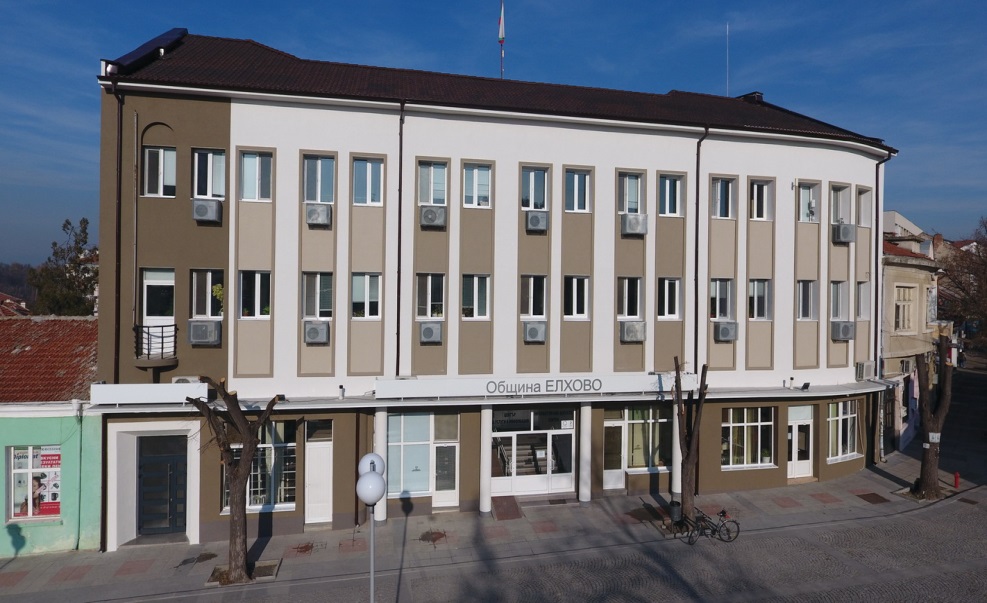 За поредна година община Елхово затвърждава финансовата си стабилност и устойчивост, събираемостта на местните данъци и такси расте, намалява размера на недоборите, като тази добра тенденция позволява запазване размера на местните налози. Изпълнение на разходната част на бюджета е умерено и съобразено с постъпленията. Годината приключваме без просрочени задължения.Сметна палата извърши проверка на Годишния финансов отчет на община Елхово и изрази немодифицирано мнение, че консолидирания годишен финансов отчет дава вярна и честна представа за финансовото състояние на общината към 31.12.2017 г. По бюджета на първостепенния разпоредител община Елхово функционират 9 броя второстепенни разпоредители.Първоначално приетия сборен бюджет на община Елхово за 2017г. бе в размер на 12 550 950 лв., в т.ч.:- държавни дейности 6 298 761 лв.- местни дейности 5 714 828 лв.- дофинансиране на държавни дейности 537 361 лв.Преходният остатък от минали години бе в размер на 3 466 521 лв., в т.ч.:- държавни дейности 845 538 лв.- местни дейности 2 620 983 лв.Актуализиран бюджет 2017 г.През годината бюджета е актуализиран в резултат на промени в бюджетните взаимоотношения с Централния бюджет, получени целеви и други трансфери, преизпълнение на собствените приходи и други.Така към 31.12.2017 г. сборния бюджет на Община Елхово е в размер на 13 356 556 лв. Изменението през годината е в размер на 805 606 лв. и е свързано с:увеличение обща субсидия §31/11 – 355 916 лв.увеличение на други целеви трансфери от ЦБ §31/18 – 2 400 лв.увеличение на други целеви трансфери от ЦБ §31/28 – 190 046лв.получени трансфери §61/01 – 97 688 лв.трансфери за програми за временна заетост §61/05 – 73 474 лв.трансфери от ПУДООС §64/01 – 7 930 лв.друго финансиране /отчисления община Болярово/ §93/39 - „-„ 18 765 лв.получени дарения §45/01 съгласно заповед на кмета на общината – 26 530 лв.промени съгласно решение на Общински съвет–Елхово – 70 387 лв.Изпълнение на приходитеПостъпленията от собствени приходи към 31.12.2017 г. са в размер на 2 683 456 лв., в т.ч. приходи от разпоредители на делегирани бюджети 29 720 лв. За сравнение през 2016 г. са събрани 2 451 942 лв., а през 2015 г. са 2 605 764 лв. Към данъчните приходи се отнасят патентен данък, данък върху недвижимите имоти, данък върху превозните средства, данък при придобиване на имущество и туристически данък. От имуществени данъци през 2017 г. са постъпили 852 005 лв. или  спрямо 2017 г. са събрани със 104 767 лв. повече, когато са събрани 747 238 лв. Увеличението се дължи основно на постъпилия повече данък при придобиване на имущество и данък върху недвижимите имоти.Неданъчните приходи са от общински такси, доходи от собственост, глоби, продажба на нефинансови активи, концесии и дарения. Изпълнението на неданъчните приходи за 2017 г. е  1 831 451 лв. През 2016 г. са събрани 1 704 704 лв. или със 126 747 лв. повече. Увеличението се дължи основно на постъпили повече приходи от наеми на земя. Основен дял от приходната част на бюджета и през 2017 г. заемат бюджетните взаимоотношения с Централния бюджет – 7 797 904 лв. или 78,08% от всички приходи.През 2017 г. трансферите са на обща стойност 31 730 лв., в т.ч. получени трансфери между бюджетни сметки в размер на 171 162 лв. от МТСП, МОН, Агенция „Социално подпомагане”, Министерски съвет, Агенция „Пътна инфраструктура“ и Център за образователна интеграция на децата и учениците от етническите малцинства /ЦОИДУЕМ/; получени трансфери от ПУДООС в размер на 7 920 лв.; предоставени трансфери между бюджети и сметки за средства от Европейския съюз в размер на -147 362 лв.Предоставените временни безлихвени заеми от общинския бюджет за обезпечаване реализацията на проекти са на обща стойност „-„ 1 673 059 лв. за изпълнение на проекти по ОП”Развитие на човешки ресурси” и ОП“Региони в растеж“.През 2017 г. община Елхово пое краткосрочен общински дълг от Фонд „ФЛАГ“ЕАД за реализацията на 4 проекта, изпълнявани по Оперативна програма „Региони в растеж“ съгласно решения на Общински съвет-Елхово. Договореният размер на кредитите е 2 056 220 лв. Усвоената сума по кредитите през 2017 г. е в размер на 1 263 576 лв., както следва:проект „Повишаване на енергийната ефективност на сградите на общинска администрация в град Елхово“ в размер на 234 000 лв.;проект „Повишаване на енергийната ефективност на сградите на общинската културна инфраструктура в град Елхово“ в размер на 494 502 лв.;проект „Повишаване на енергийната ефективност на 8 броя жилищни сгради в град Елхово“ в размер на 467 546 лв.проект „Повишаване на енергийната ефективност на 3 броя жилищни сгради в град Елхово“ в размер на 67 528 лв.Временно съхраняваните средства са по изпълнявани проекти от разпоредителите на делегиран бюджет в размер на 3 373 лв. Друго финансиране представляват отчисленията на тон депониран отпадък към РИОСВ в изпълнение на изискванията на чл.60 и чл.64 от Закона за управление на отпадъците, които за 2017 г. възлизат на 120 676 лв.Годината приключваме с наличност в размер на 3 269 817 лв., в т.ч. за държавни дейности 954 966 лв. и местни дейности 2 314 851 лв.Разпределение на разходите по функцииНай-висок относителен дял от разходите по бюджета заема функция “Образование” – 45,8%. Втора по относителен дял е функция “Жилищно строителство, БКС и опазване на околната среда” спрямо общите разходи - 18%. Относителният дял на изпълнение във функция “Общи държавни служби” е 12%. За осигуряване на социалните услуги в общината са изразходвани 8,6% от общите разходи отнесени към функция “Социално осигуряване, подпомагане и грижи”. Пета по относителен дял на изпълнение е функция “Почивно дело, култура и религиозни дейности” с 6,7% от сборния отчет. Функция “Икономически дейности и услуги” заема следващо място в относителния дял на общите разходи с 4,4%. Отчетът на функция „Здравеопазване” е 3,8%. С най-нисък относителен дял са функция “Отбрана и сигурност” и функция „Разходи некласифицирани по други функции“ 0,7%.Разпределение на разходите по разпоредителиПредоставени субсидииИзвършени текущи ремонтиИзвършените капиталови разходи са в размер на 4 570 620 лв., в т.ч. по източници на финансиране:Поименен списък на извършените капиталовите разходи през 2017 г. финансирани от бюджетни  средства:Поименен списък на извършените капиталовите разходи през 2017 г. финансирани с извънбюджетни средства от ДФ“Земеделие“:Поименен списък на извършените капиталовите разходи през 2017 г. финансирани с извънбюджетни средства от Оперативни програми:ПРИВЛЕЧЕНИ ВЪНШНИ СРЕДСТВА ПО ОПЕРАТИВНИ ПРОГРАМИВъв връзка с реализацията на спечелени проекти по оперативни програми през 2017 г. са постъпилите трансфери в общ размер на 2 515 908 лв., както следва:Привлечените средства по ОП”Развитие на човешките ресурси” са в размер на 329 886 лв. и се отнасят за следните проекти:1. проект „Приеми ме 2015”  -  129 308 лв. 2. проект „Право на независим живот“ - 171 617лв.3. проект „Обучения и заетост на младите хора” -  12 246 лв. 4. проект „Осигуряване на топъл обяд в община Елхово” -  16 715 лв.Привлечените средства по ОП”Околна среда” са в размер на 138 545 лв. и се отнасят за следните проекти:1.проект „Проектиране и строителство на пречиствателна станция за отпадни води” - 138 545 лв. Привлечените средства по ОП”Наука и образование за интелигентен растеж” са в размер на 135 782 лв. и се отнасят за следните проекти:1. проект „Подкрепа за равен достъп и личностно развитие“ – 53 075 лв.2. проект „Твоят час” – 82 707 лв.Привлечените средства по ОП”Региони в растеж” са в размер на 1 911 695 лв. и се отнасят за следните проекти:проект „Подобряване на административния капацитет в община Елхово” – 22 936 лв.проект „Повишаване на енергийната ефективност на сградите на общинска администрация в град Елхово“ – 420 937 лв.проект „Повишаване на енергийната ефективност на сградите на общинската културна инфраструктура в град Елхово“ – 440 136 лв.проект „Повишаване на енергийната ефективност на сградата на Районно управление – Елхово“ – 155 470 лв.проект „Повишаване на енергийната ефективност на 3 броя жилищни сгради в град Елхово“ – 191 656 лв.проект „Повишаване на енергийната ефективност на 8 броя жилищни сгради в град Елхово“ – 680 560 лв.ПРИВЛЕЧЕНИ ДРУГИ ВЪНШНИ СРЕДСТВАПУДООС – 7 930 лв., представляващи авансово и окончателно плащане за проект от Националната кампания „Чиста околна среда” с наименование „Създаване на зона за отдих и спорт в село Кирилово”Център за образователна интеграция на децата и учениците от етническите малцинства /ЦОИДУЕМ/ - 5 959 лв., в т.ч.- по проект „Толерантни към различието” на ДГ”Надежда” 3 490 лв. - по проект „Различия, предразсъдъци и толерантност“ за ОУ”Св.Св.Кирил и Методий”, гр.Елхово 2 469 лв.ПРИВЛЕЧЕНИ СРЕДСТВА, КОИТО НЕ НАМИРАТ ОТРАЖЕНИЕ В ОБЩИНСКИЯ БЮДЖЕТПо Национална програма за енергийна ефективност на многофамилни жилищни сгради бяха извършени енергоефективни мерки на обща стойност 2 819 632 лв. на следните сгради:-жилищен блок в гр.Елхово, ул.“Александър Стамболийски“№95 и ул.“Янчо Бакалов“№1-жилищен блок в гр.Елхово, ул.“Александър Стамболийски“№145-жилищен блок в гр.Елхово, ул.“Александър Стамболийски“133-жилищен блок в гр.Елхово, ул.“Александър Стамболийски“126№ поредВид приходОтчет 2016 г.Отчет 2017 г.1.Собствени приходи2 451 9422 683 456в т.ч. данъчни приходи747 238852 005          неданъчни приходи1 704 7041 831 4512.Взаимоотношения с ЦБ7 149 4547 797 9043.Трансфери 238 22231 7304.Временни безлихвени заеми84 779-1 673 0595.Временна финансова помощ-49 00006.Заеми от други банки и други лица в страната-1 263 576в т.ч. получени краткосрочни заеми от други лица в страната-1 263 576          погасени-07.Временно съхранявани чужди средства по проекти-752 0553 3738.Друго финансиране-106 509-120 6769.Остатък от предходен период3 645 6363 466 52110.Остатък към края на периода-3 466 521-3 269 817Всичко:9 195 94810 183 008№ ФункцияДържавни дейностиМестнидейностиДофинансирани дейностиОбщо:1.„Общи държавни служби”701 904341 591177 8171 221 3122.„Отбрана и сигурност”74 4521 542-75 9943.„Образование”4 195 562411 27455 4284 662 2644.„Здравеопазване”123 219262 590-385 8095.„Соц.осигуряване, подпомагане и грижи”638 474198 64039 858876 9726.„ЖС, БКС и ООС”-1 829 101-1 829 1017.„Почивно дело, култура и религ. дейности”316 722343 85020 000680 5728.„Икономически дейности и услуги”36 103413 683-449 7869.„Разходи некласифицирани по други функции“-1 198-1 198Всичко:6 086 4363 803 469293 10310 183 008№ поредНаименованиеСтойностІ. Първостепенен разпоредителІ. Първостепенен разпоредител1.Община Елхово4 794 616ІІ. Второстепенни разпоредителиІІ. Второстепенни разпоредители1.Общинска просвета1 356 4152.Служба “Социални дейности”  737 4843.ПГ ”Св.Климент Охридски”         530 2414.ОУ ”Св.Св. Кирил и Методий”  890 0265.ОУ” Св.Паисий Хилендарски”  875 4006.ОУ”Хаджи Димитър”, с.Гранитово305 5277.ОУ”Св.П.Хилендарски”, с.Бояново       177 1118.ПГ по МСС, с.Бояново    390 1939.Етнографско – Археологически музей   125 995Всичко:10 183 008НаименованиеСтойностСдружение „ОФК – Елхово”33 818Сдружение „Футболен клуб Бояново 2012”5 649Сдружение „Спортен клуб по борба Ст.Караджа”10 685Ученически спортен клуб5 000Шахматен клуб при община Елхово746Стрелкови клуб „Колхида“4 778МБАЛ ”Св.Иван Рилски”ЕООД227 200Еднократни помощи по решения на Общински съвет8 570Еднократни помощи за „ин-витро“ процедури на семейства с репродуктивни проблеми4 000Помощи за покриване на част от разходите за погребения12 575Отпечатване на в-к „Елховска дума”6 096Провеждане събори по села8 000Субсидия за развитие на читалищната дейност на територията на общината20 000Всичко:347 117ОБЕКТСтойностПодобряване на здравословните условия в детските градини – ремонт кухненски блокове – ДГ“Невен“ – филиали с.Гранитово и с.Лесово5 000Подобряване на здравословните условия в детските градини – ремонт спални, занимални и мокри помещения – ДГ“Невен“, ул.“Славянска“4 985Подобряване на здравословните условия в детските градини – ремонт санитарни възли – ДГ“Надежда“	5 000Ремонт клуб на пенсионера – жени – смяна на дограма и вътрешно измазване7 940Ремонт клуб на пенсионера – мъже – полагане на гранитогрес3 012Вътрешно измазване ДСХ5 000Частичен ремонт покрив на ДГ“Невен“, ул.“Ангел Вълев“15 000Асфалтови кърпежи в града и селата127 538Всичко:173 475№ по редИзточник на финансиранеСтойностбюджетни средства1.Целева субсидия за КР423 3462.Собствени приходи39 4543.Обща субсидия от Централния бюджет3 2374.Преходен остатък569 0655.Трансфер ПУДООС 3 059извънбюджетни средства6.ДФ“Земеделие“ 37 8007.Оперативни програми3 494 659Всичко капиталови разходи:4 570 620ОБЕКТСтойностПараграф 51-00  Основен ремонт на ДМА832 997Основен ремонт покрив сграда гробищен парк11 617Основен ремонт ул.“Марица“ в участъка от ул.“Ангел Вълев“ до ул.“Царибродска“ и ул.“Камчия“ в участъка от ул.„Царибродска“ до ул.„Ал.Стамболийски“536 847Основен ремонт на ул.“Ал.Стамболийски“ – участък с дължина около 450м. започващ от път І-7115 878Реконструкция и ремонт на вътрешна улица от кръстовището с ул.“Морава“ /тп „Морава“/ до кръстовището с ул.“Камчия“57 681Основен ремонт на ул.“Марица“, гр.Елхово – участък от о.т.397 /ул.“Ангел Вълев“/ до о.т.119 /ул.“Търговска“/110 974Параграф 52-00 Придобиване на ДМА176 684§52-01 Придобиване на компютри и хардуер6 937Скенер бързосканиращ 2бр. за общинска администрация2 700Закупуване на лаптоп за постоянна експозиция „Етнография“1 367Закупуване на компютърна конфигурация – д-ст „Др.дейности селско и горско стопанство“1 000Закупуване на преносим компютър – 2 броя по НП „ИКТ в системата на предучилищното и училищното образование“ – ОУ“Хаджи Димитър“, с.Гранитово1 200Закупуване на компютърна конфигурация – 1 брой по НП „ИКТ в системата на предучилищното и училищното образование“ – ОУ“Хаджи Димитър“, с.Гранитово670§52/02-Придобиване на сгради83 785Изграждане ритуална зала – втори етап съгл.работен проект83 785§52/03-Друго оборудване, машини и съоръжения54 062Закупуване на климатик на Клуб на хората с увреждания 1бр.1 500Доставка и монтаж климатична система за ритуална зала 12 875Апарат за хемодиализа - МБАЛ”Св.Иван Рилски”ЕООД21 600Апарат за гликиран хемоглобин за клинична лаборатория - МБАЛ”Св.Иван Рилски”ЕООД2 700Апарат за кръвна захар за клинична лаборатория - МБАЛ”Св.Иван Рилски”ЕООД 3 24012-канален ЕКГ апарат за вътрешно и неврологично отделение – 2 броя - МБАЛ”Св.Иван Рилски”ЕООД5 50012-канален ЕКГ апарат за детско отделение - МБАЛ”Св.Иван Рилски”ЕООД2 350Закупуване на комбинирано детско съоръжение за с.Кирилово - ПУДООС3 059Изграждане система за видеонаблюдение централна градска част – първи етап1 238§52-05- Придобиване на стопански инвентар21 900Закупуване на страничен мулчер за трактор КИОТИ21 900§52-06 – Инфраструктурни обекти10 000Изграждане канализация ул.“Ж.Петков“ о.т.311 до о.т.304, гр.Елхово10 000Параграф 53-00 Придобиване  на НДА28 480§53/09-Други НДА 28 480Технически проект за обект „Пристройка зала за лечебна физкултура (рехабилитация), психомоторика към съществуваща сграда със идентификатор 27382.500.9730.2 – „Център за социална рехабилитация и интеграция“, гр.Елхово“4 000Технически проект „Основен ремонт на ул.“Ал.Стамболийски“ – участък с дължина около 450м. започващ от път І-7“8 340Технически проект „Основен ремонт на ул.“Марица“, гр.Елхово – участък от о.т.397 /ул.“Ангел Вълев“/ до о.т.119 /ул.“Търговска“/“2 2200 лв-е и смр във връзкТехнически проект „Реконструкция и ремонт на вътрешна улица от кръстовището с ул.“Морава“ /тп „Морава“/ до кръстовището с ул.“Камчия“ 3 480Технически проект „Основен ремонт на ул.“Чаталджа“, гр.Елхово – участък от о.т.80 /ул.“Лом“/ до о.т.88 /ул.“Ангел Вълев“/“4 500Технически проект „Благоустрояване на междублоково пространство между ул.“Ж.Петков“ и ул.“Г.С.Раковски“5 940ОБЩО:1 038 161ОБЕКТСтойностПараграф 52-00 Придобиване на ДМА37 800§52-04- Придобиване на транспортни средства37 800Закупуване на нов трактор – ПГ по МСС „Ернесто Че Гевара“, с.Бояново37 800ОБЩО:37 800ОБЕКТСтойностПараграф 51-00 Основен ремонт на ДМА3 462 979проект „Повишаване на енергийната ефективност на сградите на общинска администрация в град Елхово“782 843проект „Повишаване на енергийната ефективност на сградите на общинската културна инфраструктура в град Елхово“963 592проект „Повишаване на енергийната ефективност на сградата на Районно управление – Елхово“257 712проект „Повишаване на енергийната ефективност на 8 броя жилищни сгради в град Елхово“1 213 214проект „Повишаване на енергийната ефективност на 3 броя жилищни сгради в град Елхово“245 618Параграф 52-00 Придобиване на ДМА31 680§52-03 Друго оборудване, машини и съоръжения31 680проект „Повишаване на енергийната ефективност на сградите на общинска администрация в град Елхово“31 680ВСИЧКО:3 494 659